wManuscript title (15 Bold) First Author1, Second Author2 (14)1 (Department, College/ University Name/Institute Name, Country Name) (12 italic) 2 (Department, College/ University Name/Institute Name, Country Name) (12 italic)        Cite this:  J. Arts Soc. Sci. Stud. Year, x (n): xxxx-xxxx (10)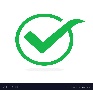 Key words (12 bold): Author should provide no more than 6 key words. The Key words should arrange alphabetically. Acronyms should be avoided (12) INTRODUCTION (12 bold)This should argue the case for your study, outlining only essential background, and should not include the findings or the conclusions. The Introduction should supply the rationale for the investigation and its relation to other works in the same field, but should not include an extensive review of the literature. (Calibri body, 12 Font).MATERIALS AND METHOD (12 bold)Please provide concise but complete information about the materials and the analytical and statistical procedures used. This part should be as clear as possible to enable other researchers. RESULTS (12 bold)ResultsThe Results section may be organized into subheadings and should include results, but extensive interpretation of the results should be reserved for the Discussion section. Present the results as concisely as possible in one of the following: text, table(s), or figure(s). Avoid presenting essentially similar data in both table and figure form. Also avoid extensive use of graphs to present data that might be more concisely presented in the text or tables. Limit photographs to those that are absolutely necessary to show the experimental findings. Number figures and tables in the order in which they are cited in the text, and be sure to cite all figures and tables (12). Tables and Figures: All tables and figures must have a caption and/or legend and be numbered consecutively as they are referred to in the text (e.g., Table 1, Figure 2), unless there is only one table or figure, in which case it should be labeled “Table” or “Figure” with no numbering. Captions must be written in sentence case (e.g., Map Showing Compliance with Law across the 13 District). The font used in the figures should be Times New Roman. The tables and figures themselves should be given at the end of the text only, after the references, not in the running text. The resolution of images should not be less than 118 pixels/cm when width is set to 16 cm.  Images must be scanned at 1200 dpi resolution and submitted in jpeg format.Graphs and diagrams must be drawn with a line weight between 0.5 and 1 point. Graphs and diagrams with a line weight of less than 0.5 point or more than 1 point are not accepted. Scanned or photocopied graphs and diagrams are not accepted. (12).Statistical analysis (12): Statistical analysis is to be done if necessary. Experimental data without statistical analysis cannot be accepted (12).DICUSSION (12 bold)The Discussion section should provide an interpretation of the results in relation to previously published works. It should not contain extensive repetition of the Results section or reiteration of the introduction. The Discussion may be organized into subheadings. Results and Discussion may be combined. CONCLUSION (12 bold)This should state clearly the main conclusions of the research and give a clear explanation of their importance and relevance.ACKNOWLEDGEMENTS (12 bold)Acknowledgments of people, grants, funds, etc. should be placed in a separate section before the reference list.References The reference section of your manuscript will be included a list of all of the sources that you used in your text. Please ensure that every reference cited in the text is also present in the reference list (and vice versa). Avoid citation in the abstract. Unpublished results and personal communications should not be in the reference list, but may be mentioned in the text. Citation of a reference as 'in press' implies that the item has been accepted for publication. References should be arranged first alphabetically and then further sorted chronologically if necessary. More than one reference from the same author(s) in the same year must be identified by the letters "a", "b", "c", etc., placed after the year of publication. Authors should consult the publication manual of the American Psychological Association (APA) for rules on format and style. Any manuscripts with references that are incorrectly formatted will be returned to the author by the publisher for revision. Please visit www.apastyle.org to learn more about APA style. The reference section of your manuscript will be included a list of all of the sources that you used in your text. Please ensure that every reference cited in the text is also present in the reference list (and vice versa). Avoid citation in the abstract. Unpublished results and personal communications should not be in the reference list, but may be mentioned in the text. Citation of a reference as 'in press' implies that the item has been accepted for publication. References should be arranged first alphabetically and then further sorted chronologically if necessary. More than one reference from the same author(s) in the same year must be identified by the letters "a", "b", "c", etc., placed after the year of publication. Authors should consult the publication manual of the American Psychological Association (APA) for rules on format and style. Any manuscripts with references that are incorrectly formatted will be returned to the author by the publisher for revision. Please visit www.apastyle.org to learn more about APA style. APA reference styleSee http://www.apastyle.org/ to obtain information about APA style. The full guidelines are published in the Sixth Edition of the Publication Manual of the American Psychological Association and anyone working on APA-style journals is strongly encouraged to refer to this Manual in the first instance.Examples of the detailed style to be followed are:The first line of a reference should be flush with the left margin. Each additional line should be indented (usually accomplished by using the TAB key.)Example:Aloise-Young, P. A. (1993). The development of self-presentation: Self-promotion in 6-to 10- year-old children. Social Cognition, 11, 201-222.Banerjee, R. (2002). Children’s understanding of self-presentational behavior: Links with mental-state reasoning and the attribution of embarrassment. Merrill-Palmer Quarterly, 48, 378-404.Bennett, M., & Wellman, H. (1989). The role of second-order belief-understanding and social context in children’s self attribution of social emotions. Social Development, 9, 126-130. Text citations All references in the text and notes must be specified by the authors’ last names and date of publication together with page numbers for direct quotations from print sources. Do not use ibid., op. cit., infra., supra. Note the following for the style of text citations: If the author’s name is in the text, follow with year in parentheses: If author’s name is not in the text, insert last name, comma and year: For direct quotations, the page number follows the year, preceded by ‘p.’ (not a colon):Where there are two authors, always cite both names, joined by ‘and’ if within running text and outside of parentheses; joined by an ampersand (&) if within parenthetical material, in tables and in captions, and in the reference list:When a work has three, four, or five authors, cite all authors the first time the citation occurs; in subsequent citations, include only the surname of the first author followed by ‘et al.’ (not italicized and with a period after ‘al’) and the year if it is the first citation of the reference within a paragraph:When a work has six or more authors, cite only the surname of the first author followed by ‘et al.’ (not italicized and followed by a period after ‘al’) and the year for the first and subsequent citations. In the reference list, however, provide the surnames and initials for up to and including the first seven authors. When authors number eight or more, include the first six authors’ names, then insert three ellipses and then add the last author’s name, for example:If two references with six or more authors shorten to the same form, cite the surnames of the first authors and of as many of the subsequent authors as necessary to distinguish the two references, followed by a comma and ‘et al.’. For example:If two or more references by the same author are cited together, separate the dates with a comma (in chronological order):If there is more than one reference to the same author (or by the same two or more authors in the same order) and year, insert the suffixes ‘a’, ‘b’, ‘c’, etc. after the year of publication and repeat the year. The suffixes are assigned in the reference list, where these kinds of references are ordered alphabetically by title (of the article, chapter, or complete work):List two or more works by different authors who are cited within the same parentheses in alphabetical order by the first author’s surname, separated by semicolons:Exception: You may separate a major citation from other citations within parentheses by inserting a phrase, such as ‘see also’ before the first of the remaining citations, which should be in alphabetical order:When names of groups (e.g. government agencies, universities, etc.) serve as authors, these are usually spelled out each time they appear in a text citation. However, some group authors can be spelled out in the first citation and abbreviated thereafter:When a work has no author as such, cite in the text the first few words of the reference list entry (usually the title) and the year. Use double quotation marks around the title of an article or chapter or web page and italicize the title of a journal, book, etc.:13. Citations from personal communications are not included in the reference list; cite in text only, giving the initials as well as the surname of the communicator and provide as exact a date as possible:Reference list General 1. Check that the list is in alphabetical order by surname of the first author (treat Mc and Mac alphabetically and literally, not as if they were all spelled ‘Mac’). 2. Names should be in initial cap then lower case. 3. Where several references have the same author(s), do not use ditto marks or em dashes; the name must be repeated each time. 4. Last Names containing de, van, von, De, Van, Von, de la, etc. should be alphabetized according to the language of origin. 5. Names containing Jr or II should be listed as follows: Author Last Name, Initials, Jr. (year). Author Last Name, Initials, II (year). 6. When ordering several works by the same first author:  Single-author references arranged in date order, the earliest first;• Single-author entries precede multiple-author entries beginning with the same surname • Two or more author references in alphabetical order according to the second author’s last name, or if the second author is the same, the last name of the third author, and so on • References with the same authors in the same order are arranged by year of publication, the earliest first:Check that all periodical data are included – volume and page numbers (complete span, not shortened), publisher, place of publication, etc. Only give the issue number in parentheses immediately after the volume number if each issue of a journal begins on page 1. 8. The date of retrieval of online material is no longer required, only the URL; see example below. Blake, N. (1999). The promise of mobile technologies for education. Edulink, 3 (2). Retrieved February   8, 2001, from http://www.joburg.ac.za/edtech/pubs/edulink/992/blake.html.9. A word about publisher locations in book references: for all countries outside the US, the country as well as the city of publication should be supplied, e.g. ‘London, UK’, ‘Oxford, UK’, ‘Toronto, Canada’, etc. For the US, the state abbreviation should be included after the city, except when the name of the state is part of the publisher’s name, e.g. ‘New York, NY: Cambridge University Press’; ‘New York: State University of New York’; ‘Minneapolis: University of Minnesota Press’.Reference stylesJournal article Author, A. A., Author, B. B., & Author, C. C. (year). Article title. Journal Name, vol no., xx–xx.Book Author, A. A. (1994). Book title. Location: PublisherChapter in book Author, A. A., & Author, B. B. (1994). Chapter title. In A. Editor, B. Editor, & C. Editor (Eds.), Book title (pp. xxx–xxx). Location: Publisher.WebsiteAuthor, A. A., Author, B. B., & Author, C. C. (1994). Online article title. Online Journal, xx, xxx–xxx. Retrieved from http://xxxx.xxxx.xx.xx/xxxx/xxxxxx/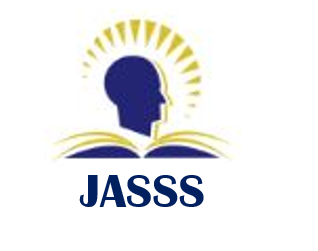 Journal of Arts and Social Science StudiesWebsite address of the journal:  (13 Calibiri body) http://doi:  xxxxxxxxxxxxxxxxxxxxxxxxxxx  (13  Calibiri body)Website address of journal (13 calibiri)e- ISSN: xxxxxxxxx (13);   p-ISSN: xxxxxxxxx (13)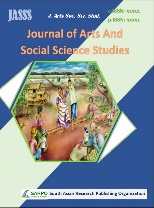 Received: (12)Accepted: (12)Published: (12)How to cite this article (12)Author(s) last name, First initial. Middle initial. Article title. Abbreviated journal name in italic. Year, Volume (Issue): Pages. (12).